TRƯỜNG TH GIANG BIÊNTRƯỜNG TH GIANG BIÊNTRƯỜNG TH GIANG BIÊNTRƯỜNG TH GIANG BIÊNTRƯỜNG TH GIANG BIÊNTRƯỜNG TH GIANG BIÊNTRƯỜNG TH GIANG BIÊNTRƯỜNG TH GIANG BIÊNHỌC KÌ IHỌC KÌ IHỌC KÌ ILỊCH BÁO GIẢNG LỚP  5A3LỊCH BÁO GIẢNG LỚP  5A3LỊCH BÁO GIẢNG LỚP  5A3LỊCH BÁO GIẢNG LỚP  5A3LỊCH BÁO GIẢNG LỚP  5A3LỊCH BÁO GIẢNG LỚP  5A3LỊCH BÁO GIẢNG LỚP  5A3TUẦN HỌC THỨ 17TUẦN HỌC THỨ 17TUẦN HỌC THỨ 17Từ ngày:25/12/2023 - Đến ngày: 29/12/2023Từ ngày:25/12/2023 - Đến ngày: 29/12/2023Từ ngày:25/12/2023 - Đến ngày: 29/12/2023Từ ngày:25/12/2023 - Đến ngày: 29/12/2023Từ ngày:25/12/2023 - Đến ngày: 29/12/2023Từ ngày:25/12/2023 - Đến ngày: 29/12/2023Thứ/ngày/buổiThứ/ngày/buổiTiết Tiết
PPCTMôn học
(hoặc PM)Tên bài giảngĐồ dùngĐồ dùngĐồ dùngĐồ dùng2
25/12Buổi sáng1Chào cờSHDC – CĐ: Nét đẹp học trò2
25/12Buổi sáng233Tập đọcNgu Công xã Trịnh TườngMáy, tranh Máy, tranh Máy, tranh Máy, tranh 2
25/12Buổi sáng381ToánGiới thiệu máy tính bỏ túiMáy, bảng phụMáy, bảng phụMáy, bảng phụMáy, bảng phụ2
25/12Buổi sáng417Đạo đứcHợp tác với những người xung quanh (Tiết 2)MáyMáyMáyMáy2
25/12Buổi chiều117Kể chuyệnKể chuyện đã nghe, đã đọcMáyMáyMáyMáy2
25/12Buổi chiều217 Lịch sửÔn tậpMáyMáyMáyMáy2
25/12Buổi chiều317 Kĩ thuậtMột số giống gà được nuôi nhiều ở nước taBộ ĐD Bộ ĐD Bộ ĐD Bộ ĐD 2
25/12Buổi chiều481HDH Hoàn thành bài. Ôn luyện Tập đọc + ToánMáyMáyMáyMáy3
26/12Buổi sáng133 LTVCÔn tập về từ và cấu tạo từMáy, bảng phụMáy, bảng phụMáy, bảng phụMáy, bảng phụ3
26/12Buổi sáng282ToánSử dụng máy tính bỏ túi để giải toán về TSPTMáy, bảng phụMáy, bảng phụMáy, bảng phụMáy, bảng phụ3
26/12Buổi sáng333Thể dục Ôn bài thể dục phát triển chung - TCDụng cụ TTDụng cụ TTDụng cụ TTDụng cụ TT3
26/12Buổi sáng433Tiếng AnhReview 2 CDCDCDCD3
26/12Buổi chiều133Khoa học Kiểm tra cuối kì I3
26/12Buổi chiều282HDH Hoàn thành bài. Ôn luyện Toán + LTVCMáyMáyMáyMáy3
26/12Buổi chiều317Âm nhạcÔn tập các bài hát theo các chủ đề HKIĐàn organĐàn organĐàn organĐàn organ3
26/12Buổi chiều433TA Dyned4
27/12Buổi sáng134Tập đọc Ca dao về lao động sản xuấtMáy, tranh Máy, tranh Máy, tranh Máy, tranh 4
27/12Buổi sáng283Toán Hình tam giácMáy, bảng phụMáy, bảng phụMáy, bảng phụMáy, bảng phụ4
27/12Buổi sáng333Tin học Kiểm tra HKIMáyMáyMáyMáy4
27/12Buổi sáng434TLVÔn tập về viết đơnMáy, bảng phụMáy, bảng phụMáy, bảng phụMáy, bảng phụ4
27/12Buổi chiều183HDH Hoàn thành bài. Toán + TLVPhiếu HTPhiếu HTPhiếu HTPhiếu HT4
27/12Buổi chiều217Mĩ thuật THTTCĐ: Ước mơ của em (Tiết 2)MàuMàuMàuMàu4
27/12Buổi chiều334Thể dục Ôn bài thể dục phát triển chung - TCDụng cụ TTDụng cụ TTDụng cụ TTDụng cụ TT4
27/12Buổi chiều45
28/12Buổi sáng134 LTVC Ôn tập về câuMáy, bảng phụMáy, bảng phụMáy, bảng phụMáy, bảng phụ5
28/12Buổi sáng284 ToánDiện tích hình tam giácMáy, bảng phụMáy, bảng phụMáy, bảng phụMáy, bảng phụ5
28/12Buổi sáng334TA Dyned5
28/12Buổi sáng434Tiếng AnhRevision for the first term testCDCDCDCD5
28/12Buổi chiều117 Chính tảNghe - viết: Người mẹ của 51 đứa conMáy, bảng phụMáy, bảng phụMáy, bảng phụMáy, bảng phụ5
28/12Buổi chiều217Địa líÔn tậpMáy, tranhMáy, tranhMáy, tranhMáy, tranh5
28/12Buổi chiều334Khoa học Ôn tập Máy,tranh ảnhMáy,tranh ảnhMáy,tranh ảnhMáy,tranh ảnh5
28/12Buổi chiều484 HDHKiểm tra cuối kì I môn LS – ĐL6
29/12Buổi sáng134 TLVTrả bài văn tả ngườiMáy, bảng phụMáy, bảng phụMáy, bảng phụMáy, bảng phụ6
29/12Buổi sáng217 ĐSTVGT cuốn sách theo chủ đề mùa xuân6
29/12Buổi sáng385Toán Luyện tậpMáy, bảng phụMáy, bảng phụMáy, bảng phụMáy, bảng phụ6
29/12Buổi sáng417 HĐNGCKPTTNTT: PTTNTT do các TC nguy hiểmBộ TLBộ TLBộ TLBộ TL6
29/12Buổi chiều134 Tin học  Kiểm tra HKIMáyMáyMáyMáy6
29/12Buổi chiều285 HDHHoàn thành bài. Toán + TLVPhiếu HTPhiếu HTPhiếu HTPhiếu HT6
29/12Buổi chiều317SHL Sơ kết tuần 17 – SHCĐ: Ngày hội khéo tay hay làmBảng thi đuaBảng thi đuaBảng thi đuaBảng thi đua6
29/12Buổi chiều4Sử dụng : 23Sử dụng : 23Sử dụng : 23Sử dụng : 23Kiểm tra nhận xétKiểm tra nhận xétKiểm tra nhận xétKiểm tra nhận xétKiểm tra nhận xét      Giang Biên, ngày 19 tháng 12 năm 2023      Giang Biên, ngày 19 tháng 12 năm 2023      Giang Biên, ngày 19 tháng 12 năm 2023      Giang Biên, ngày 19 tháng 12 năm 2023      Giang Biên, ngày 19 tháng 12 năm 2023                                                                           KHỐI TRƯỞNG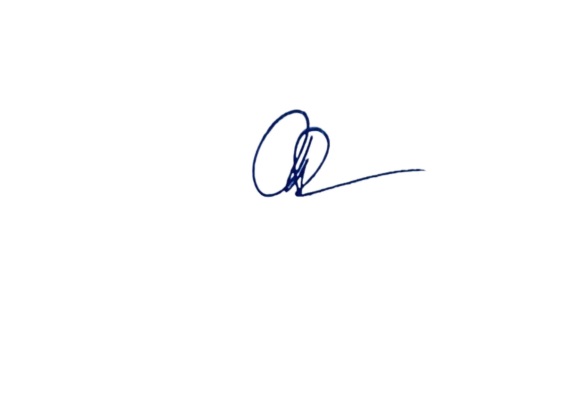                                                                          Nguyễn Thuỷ Tiên                                                                           KHỐI TRƯỞNG                                                                         Nguyễn Thuỷ Tiên                                                                           KHỐI TRƯỞNG                                                                         Nguyễn Thuỷ Tiên